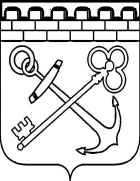 УПРАВЛЕНИЕ ЗАПИСИ АКТОВ ГРАЖДАНСКОГО СОСТОЯНИЯ ЛЕНИНГРАДСКОЙ ОБЛАСТИРАСПОРЯЖЕНИЕот 20 ноября 2018  года № 17 Об утверждении плана противодействия коррупции в управлении записи актов гражданского состояния Ленинградской областина 2018-2020 годыВ соответствии Федеральным  законом  от 25 декабря 2008 года № 273-ФЗ «О противодействии коррупции», Указом Президента Российской Федерации от  29 июня 2018 года № 378 «О Национальном плане противодействия коррупции на 2018-2020 годы»,  постановлением Правительства Ленинградской области от 12 октября 2018 года № 380 «О плане противодействия коррупции в Ленинградской области и планах противодействия коррупции в органах исполнительной власти Ленинградской области»:1. Утвердить  прилагаемый План  противодействия коррупции в  управлении записи актов гражданского состояния Ленинградской области на 2018-2020 годы.2.  Контроль за  исполнением  распоряжения оставляю за собой. Начальник управления                                                                         М.Л. СтраховаПриложениек распоряжению управления записи актов гражданского состоянияЛенинградской областиот 20 ноября 2018 года № 17Планпротиводействия коррупции в управлении записи актов гражданского состояния Ленинградской областина 2018-2020 годы№пп/пМероприятияСрок исполненияОжидаемый результат11.Осуществление контроля начальника управления ЗАГС за подготовкой и исполнением мероприятий  плана противодействия коррупции в управлении ЗАГС,  а также плана противодействия коррупции в Ленинградской области на 2018-2020 годы, принятие соответствующих мер за неисполнение мероприятий плановв течение 2018-2020 годов(ежеквартально)Своевременное исполнение мероприятий22.Проведение анализа результатов выполнения мероприятий Плана противодействия коррупции в Ленинградской области на 2018-2020 годы и представление данной информации в аппарат Губернатора и Правительства Ленинградской областидо 10 июля 2019 года,до 15 января 2020 годадо 10 июля 2020 года,до 25 декабря 2020 годаПовышение эффективности работы в сфере противодействия коррупции, предупреждение коррупционных правонарушений  33.Проведение антикоррупционной экспертизы нормативных правовых актов Ленинградской области при мониторинге их применения и проектов нормативных правовых актов Ленинградской области при проведении их правовой (юридической) экспертизы.Размещение проектов нормативных правовых актов на официальных сайтах  управления в информационно-телекоммуникационной сети «Интернет» для организации проведения независимой антикоррупционной экспертизыв течение 2018-2020 годовВыявление в нормативных правовых  актах Ленинградской области и их проектах коррупциогенных факторов, и их последующее исключение44.Проведение анализа актов прокурорского реагирования по вопросам нарушений требований законодательства в сфере противодействия коррупции, поступивших в управление ЗАГС.Представление результатов в аппарат Губернатора и Правительства Ленинградской областидо 10 декабря 2018 года,до 10 декабря 2019 года,до 10 декабря 2020 годаПредупреждение (снижение) коррупционных правонарушений55.Проведение мониторинга информации о коррупционных проявлениях в деятельности должностных лиц управления ЗАГС, содержащейся в поступающих обращениях граждан и организаций, с ежеквартальным  представлением в  аппарат Губернатора и Правительства Ленинградской области информации о поступивших обращениях граждан и организацийв течение 2018-2020 годов(ежеквартально)Выявление и предупреждение коррупционных правонарушений в деятельности. Оперативное принятие соответствующих решений в случае подтверждения фактов нарушений66.Осуществление контроля за соблюдением требований об отсутствии конфликта интересов между участниками закупки и заказчиком, установленных п. 9 ч. 1 ст. 31 
Федерального закона от 05.04.2013 № 44-ФЗ 
«О контрактной системе в сфере закупок товаров, работ, услуг для обеспечения государственных и муниципальных нужд»в течение 2018-2020 годов(на постоянной основе)Недопущение коррупционных правонарушений77.Осуществление анализа сведений:- об обжаловании закупок контрольными органами 
в сфере закупок;- об отмене заказчиками Ленинградской области закупок в соответствии с решениями и предписаниями контрольных органов в сфере закупок;- о результатах обжалованию решений и предписаний контрольных органов в сфере закупок.По результатам проведенного анализа подготовка аналитической информации. до 10 декабря 2018 года,до 28 июня 2019 года,до 10 декабря 2019 года,до 26 июня 2020 года,до 10 декабря 2020 годаНедопущение случаев нарушения требований законодательства в сфере противодействия коррупции 8.Размещение на официальном  сайте управления ЗАГС  в информационно-телекоммуникационной сети «Интернет» информации в соответствии с Федеральным законом от 09.02.2009 № 8-ФЗ 
«Об обеспечении доступа к информации о деятельности государственных органов и органов местного самоуправления»в течение 2018-2020 годов(в соответствии с планами)Повышение открытости и доступности информации99.Организация работы по формированию у гражданских служащих управления ЗАГС  отрицательного отношения к коррупции.Предание гласности каждого установленного факта коррупции в  управлении ЗАГС до 10 декабря 2018 года,до 10 декабря 2019 года,до 10 декабря 2020 годаФормирование антикоррупционного поведения